Војводе Момчила број 10-12-16,    тел: 051/433-620На основу члана 64.став 1.тачка б) , члана 70.Закона о јавним набавкама  Босне и Херцеговине („Службени гласник  БиХ“ бр.39/14) и члана 33. Статута Центра за развој пољопривреде и  села, а на основу препоруке комисије   број:1502-1/20 од 21.08.2020.године, за провођење  поступка  за избор најповољнијег  понуђача за „Набавку  опреме за пчеларство“    Директор Центра  д о н о с и, сљедећуО Д Л У К Уо избору најповољнијег понуђача1.Прихвата се приједлог-препорука  Комисије број:1502-1/20 од  21.08.2020.одине, за „Набавку  опреме за пчеларство“ по конкурентском позиву број:1435/20 од 06.08.2020.године, објављеном на Порталу јавних набавки, обавјештење о набавци број: 256-7-1-38-3-16/20 од  06.08.2020.године.2.Утврђује се  да су понуде понуђача „COSPEX“ д.о.о. Зеница, „PRIMAPROM“  д.о.о. Бања Лука и „EKOMED-MK“ д.о.о. Црквина – Шамац прихватљиве за уговорни орган, с тим да је понуда понуђача „PRIMAPROM“  д.о.о. Бања Лука знатно већа од средстава обезбијеђених за предметну јавну набвку.3.  Уговор се додјељује понуђачу „EKOMED-MK“  д.о.о. Црквина - Шамац , понуда број:1002300/20 од  13.08.2020. године, за понуђену цијену  од  8.527,80 КМ без ПДВ-а односно 9.977,53 КМ са ПДВ-ом, јер је понудио најнижу цијену у складу са чланом  64. тачка  1. под б) ЗЈН-а Б и Х. 4. Уговорни орган закључиће уговор са најповољнијим понуђачем под условима утврђеним у тендерској документацији и законским прописима који регулишу поступке уговарања.5. Прије закључења уговора, понуђач из члана 3.ове одлуке дужан је,  у року од 5 (пет) дана од дана пријема обавјештења о избору (одлуке о избору), уговорном органу доставити документе којима доказује своју личну способност. Ови документи су наведени  у члану 45. став 2) тачка а)  до д) Закона о јавним набавкама („Службени гласник БиХ“ број 39/14). Најповољнији понуђач је дужан доставити оригинале или овјерене фотокопије наведених докумената, с тим да документи наведени у члану 45. Закона о јавним набавкама („Службени гласник БиХ“ бр.39/14) не смију бити старији од три мјесеца, рачунајући од дана достављања  понуде.  Документи морају бити достављени на протокол уговорног органа најкасније пети дан по пријему одлуке о избору, у радном времену уговорног органа  (најкасније  до 15:00 часова) без обзира на који начин су послати.6. Ова одлука објавиће се на веб-страници: www.crusbl.org истовремено са упућивањем понуђачима који су учествовали  у поступку јавне набавке, сходно члану 70.став (6) Закона о јавним набавкама. 7. Ова одлука се доставља свим понуђачима који су учествовали у поступку јавне набавке, у складу са чланом 71. став (2) Закона о јавним набавкама. О б р а з л о ж е њ еПоступак јавне набавке покренут је Одлуком о покретању поступка јавне набавке број:1434/20-О  од  06.08.2020.године. Јавна набавка је проведена путем конкурентског захтјева за доставу понуда. Процијењена вриједност јавне набавке      10.000,00  КМ без ПДВ-а, наведена у захтјеву за јавну набавку РЕЦ „Мањача“ под бројем1369/20 од 29.07.2020.године. Критеријум за избор најповољнијег понуђача је најнижа цијена. Обавјештење о набавци број: 256-7-1-38-3-16/20 -објављено на Порталу јавних набавки дана  06.08.2020. године.Комисија за јавну набвку, именована рјешењем број: 1435-2/20 од 06.08.2020.године. Уговорни орган је упутио позив за достављање понуда  у поступку конкурентског захтјева за набавку роба - „ Набавку опреме за пчеларство“ (након  објаве обавијести на Портал јавних набавки) следећим  понуђачима : Пчеларска задруга „Крајина мед“  Бања ЛукаПчеларска пољопривредна задруга„Матица“  Бања Лука „ЕКОМЕД-МК “  д.о.о. Црквина -  Шамац Тендерска документација је објављена на Порталу јавних набавки те је исту са портала јавних набавки преузело 11 (једанаест)  понуђача.Извјештај о преузимању тд од стране понуђача од 17.08.2020.год. у прилогу ТД.У предвиђеном року за достављање понуда пристигле су три (3) понуде .Неблаговремених понуда није било. Дана 17.08.2020. године у 11:30 часова извршено је јавно отварање понуда о чему је сачињен  Записник са отварања понуда  број:1484/20  од 17.08.2020.године  који је благовремено (у законском року)  достављен понуђачима који су доставили понуде  у предметном поступку набавке. Комисија је констатовала да су пристигле понуде следећих понуђача и то по следећем редослиједу:„COSPEX“ д.о.о. Зеница,  укупна цијена понуде 10.000,00 КM без ПДВ-а, односно укупна цијена понуде  11.700,00 КМ са ПДВ-ом;„PRIMAPROM“ д.о.о. Бања Лука, укупна цијена понуде 11.782,46 КM без ПДВ-а,односно укупна цијена понуде 13.785,47 КМ са ПДВ-ом;„EKOMED-MK“ д.о.о. Црквина, Шамац, укупна цијена  понуде 8.527,80 КМ без ПДВ-а, односно укупна цијена  понуде  9.977,53 КМ са ПДВ-ом;Након јавног отварања Комисија је приступила анализи понуда и испитивању квалификационих  услова прописаних тендерском документацијом. Комисија је вршила  анализу  сваког документа појединачно, његову важност  као и рачунску  исправност понуде. Детаљном анализом квалификационих докумената утврђено је да понуде    понуђача „COSPEX“ д.о.о. Зеница,   „PRIMAPROM“ д.о.о. Бања Лука и  „EKOMED-MK“ д.о.о. Црквина, Шамац испуњавају квалификационе услове прописане тендерском документацијом те су све три прихватљиве за уговорни орган, с тим што је укупна цијена понуде понуђача  „PRIMAPROM“ д.о.о. Бања Лука знатно већа од  средстава обезбијеђених за предметну јавну набавку. Такође, извршена је рачунска контрола исправности понуда  и утврђено је да нису уочене   рачунске грешке. С обзиром да су све три достављене  понуде оцијењене као прихватљиве за уговорни орган, испуњени су услови за  провођење поступка  е-аукције, која је заказана за дан 20.08.2020.године , са почетком у 12:00 часова, у трајању од 15 минута. У систем Е-аукције унесене су сљедеће вриједности понуда без ПДВ-а:Преглед  прихватљивих  понуда- почетна ранг листа понуђача који су позвани да учествују у е-аукцији *На понуду се примјењује преференцијални третман домаћег. Е-аукција је започела 20.08.2020. г. у 12:00:00 часова а окончана у 12:15:00 часова. Током трајања Е-аукције понуђачи нису подносили  нове понуде те је коначна ранг листа понуда идентична почетној.   Будући да је критеријум за избор најповољнијег понуђача најнижа цијена , а како је  понуђач „EKOMED-MK“ д.o.o. Црквина- Шамац, понудио  најнижу цијену понуде, Комисија је директору доставила препоруку  за додјелу уговора понуђачу „EKOMED-MK“ д.o.o. Црквина- Шамац, са записницима о оцјени понуда и приједлогом  за доношење Одлуке о избору најповољнијег понуђача, на коначну укупну понуђену цијену понуде од 8.527,80 КМ без урачунатог ПДВ-а, односно 9.977,53 КМ са ПДВ-ом.  Понуђач испуњава и све услове дефинисане тендерском документацијом, као и све квалификационе услове.	Разматрајући препоруку Комисије за додјелу уговора, утврђено је да су разлози за избор најповољнијег понуђача опрадвдани, у складу са чланом 64., 65. и 70. Закона о јавним набавкама. 	Имајући у виду разлоге којим се  Комисија руководила приликом анализе  и оцјене понуда, ријешено је као у диспозитиву. Поука о правном лијеку: 	Сваки понуђач који има легитиман интерес за конкретни уговор о јавној набавци и који сматра да је Уговорни орган  у току конкретног поступка додјеле уговора прекршио  једну или више одредби Закона о јавним набавкама  БиХ  или подзаконских аката  донесених на основу њега  има право изјавити жалбу на поступак. Жалба се изјављује  у писаној форми  Канцеларији за разматрање жалби путем Уговорног  органа директно на протокол,  или препорученом  поштанском пошиљком, у најмање 3 (три) примјерка  у року од 5 (пет) дана од дана пријема ове одлуке (обавјештења) о избору најповољнијег  понуђача.Број:1503/20-О				                                ДИРЕКТОРДана: 21.08.2020.год.	                                            Драшко Илић, дипл.екон.                                                                                            ________________________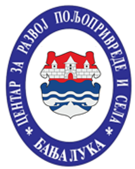 ЦЕНТАР ЗА РАЗВОЈ  ПОЉОПРИВРЕДЕ И  СЕЛАБАЊА ЛУКАЦЕНТАР ЗА РАЗВОЈ  ПОЉОПРИВРЕДЕ И  СЕЛАБАЊА ЛУКА.Р.бр.                             ПОНУЂАЧЦијена  у КМ без ПДВ-а1.„EKOMED-MK“ д.o.o.   Црквина- Шамац  8.527,80*2.„COSPEX“     д.о.о. Зеница10.000,00*3.„PRIMAPROM“  д.о.о. Бања Лука11.782,46*